This form can only be used when the executor and the beneficiary are the same.  If both the executor and the beneficiary are not one and the same, then a transfer form should be used.  Note – This is not a dutiable document.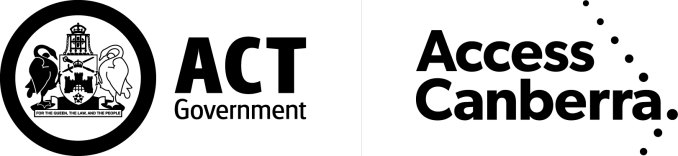 LAND TITLESACCESS CANBERRAChief Minister, Treasury and Economic Development DirectorateDECLARATION BY EXECUTORLAND TITLESACCESS CANBERRAChief Minister, Treasury and Economic Development DirectorateDECLARATION BY EXECUTORLand Titles Act 1925Land Titles Act 1925IMPORTANT INFORMATIONThis form is to be used to lodge a declaration by executor under the Land Titles Act 1925 (the Act).  You can access the Act at www.legislation.act.gov.au.  You may also obtain further information and forms at www.act.gov.au/accesscbr.IMPORTANT INFORMATIONThis form is to be used to lodge a declaration by executor under the Land Titles Act 1925 (the Act).  You can access the Act at www.legislation.act.gov.au.  You may also obtain further information and forms at www.act.gov.au/accesscbr.IMPORTANT INFORMATIONThis form is to be used to lodge a declaration by executor under the Land Titles Act 1925 (the Act).  You can access the Act at www.legislation.act.gov.au.  You may also obtain further information and forms at www.act.gov.au/accesscbr.PRIVACY NOTICEThe collection of personal information in this form is required by law under the Land Titles Act 1925, to ensure accurate and legal transfer of title or registration of other interests relating to land and for maintaining publicly searchable registers and indexes. Personal information collected on this form will be handled in accordance with the Territory Privacy Principles in Schedule 1 of the Information Privacy Act 2014.  More detailed information about how Access Canberra handles this personal information is available at: https://www.act.gov.au/acprivacyPRIVACY NOTICEThe collection of personal information in this form is required by law under the Land Titles Act 1925, to ensure accurate and legal transfer of title or registration of other interests relating to land and for maintaining publicly searchable registers and indexes. Personal information collected on this form will be handled in accordance with the Territory Privacy Principles in Schedule 1 of the Information Privacy Act 2014.  More detailed information about how Access Canberra handles this personal information is available at: https://www.act.gov.au/acprivacyPRIVACY NOTICEThe collection of personal information in this form is required by law under the Land Titles Act 1925, to ensure accurate and legal transfer of title or registration of other interests relating to land and for maintaining publicly searchable registers and indexes. Personal information collected on this form will be handled in accordance with the Territory Privacy Principles in Schedule 1 of the Information Privacy Act 2014.  More detailed information about how Access Canberra handles this personal information is available at: https://www.act.gov.au/acprivacyINSTRUCTIONS FOR COMPLETIONOriginal probate or letters of administration or certified true copy of original must be supplied with lodgement of this form.  The transmission application must have been lodged prior to lodgement of this document.All information should be typed or clearly printed.  If completing this form by hand please use a solid black pen only.  This office will not accept lodgement of this form if it is not completed in full.Any alteration to information provided on this form must be struck through with a black pen.  Substitute information must be clear and all parties must sign in the margin.  Do not use correction fluid or tape.Ensure all required documents are attached.CERTIFICATIONSAny inapplicable certification statement(s) must be deleted.Certification statements must be made by the Certifier, being one of the following:A legal practitionerIf the applicant is not represented by a legal practitioner – the applicant (i.e. self- represented party)If a party to an instrument is not represented by a legal practitioner – that party (i.e. self-represented party)All certifications apply where the Certifier is a legal practitioner. The first two listed certifications do not apply where the Certifier is a self-represented party. Self-represented parties are only required to make certifications relating to retaining evidence to support the registry instrument or document and ensuring the registry instrument or document is correct and compliant with relevant legislation and any prescribed requirement.By certifying this form, the legal practitioner acknowledges they have taken reasonable steps to verify that their client or his, her or its administrator or attorney is a legal person and has the right to enter into the conveyancing transaction. Note: - An attorney or a body corporate cannot make certification statements.INSTRUCTIONS FOR COMPLETIONOriginal probate or letters of administration or certified true copy of original must be supplied with lodgement of this form.  The transmission application must have been lodged prior to lodgement of this document.All information should be typed or clearly printed.  If completing this form by hand please use a solid black pen only.  This office will not accept lodgement of this form if it is not completed in full.Any alteration to information provided on this form must be struck through with a black pen.  Substitute information must be clear and all parties must sign in the margin.  Do not use correction fluid or tape.Ensure all required documents are attached.CERTIFICATIONSAny inapplicable certification statement(s) must be deleted.Certification statements must be made by the Certifier, being one of the following:A legal practitionerIf the applicant is not represented by a legal practitioner – the applicant (i.e. self- represented party)If a party to an instrument is not represented by a legal practitioner – that party (i.e. self-represented party)All certifications apply where the Certifier is a legal practitioner. The first two listed certifications do not apply where the Certifier is a self-represented party. Self-represented parties are only required to make certifications relating to retaining evidence to support the registry instrument or document and ensuring the registry instrument or document is correct and compliant with relevant legislation and any prescribed requirement.By certifying this form, the legal practitioner acknowledges they have taken reasonable steps to verify that their client or his, her or its administrator or attorney is a legal person and has the right to enter into the conveyancing transaction. Note: - An attorney or a body corporate cannot make certification statements.INSTRUCTIONS FOR COMPLETIONOriginal probate or letters of administration or certified true copy of original must be supplied with lodgement of this form.  The transmission application must have been lodged prior to lodgement of this document.All information should be typed or clearly printed.  If completing this form by hand please use a solid black pen only.  This office will not accept lodgement of this form if it is not completed in full.Any alteration to information provided on this form must be struck through with a black pen.  Substitute information must be clear and all parties must sign in the margin.  Do not use correction fluid or tape.Ensure all required documents are attached.CERTIFICATIONSAny inapplicable certification statement(s) must be deleted.Certification statements must be made by the Certifier, being one of the following:A legal practitionerIf the applicant is not represented by a legal practitioner – the applicant (i.e. self- represented party)If a party to an instrument is not represented by a legal practitioner – that party (i.e. self-represented party)All certifications apply where the Certifier is a legal practitioner. The first two listed certifications do not apply where the Certifier is a self-represented party. Self-represented parties are only required to make certifications relating to retaining evidence to support the registry instrument or document and ensuring the registry instrument or document is correct and compliant with relevant legislation and any prescribed requirement.By certifying this form, the legal practitioner acknowledges they have taken reasonable steps to verify that their client or his, her or its administrator or attorney is a legal person and has the right to enter into the conveyancing transaction. Note: - An attorney or a body corporate cannot make certification statements.LODGEMENT INFORMATIONIn Person: Environment, Planning and Land ShopfrontGround Floor South, Dame Pattie Menzies House, 16 Challis Street, Dickson. Opening hours - Monday to Friday 8:30am to 4:30pm (excluding public holidays)LODGEMENT INFORMATIONIn Person: Environment, Planning and Land ShopfrontGround Floor South, Dame Pattie Menzies House, 16 Challis Street, Dickson. Opening hours - Monday to Friday 8:30am to 4:30pm (excluding public holidays)CONTACT INFORMATIONEmail:	actlandtitles@act.gov.auPhone:                   (02) 6207 0491	LAND TITLESACCESS CANBERRAChief Minister, Treasury and Economic Development DirectorateDECLARATION BY EXECUTORLand Titles Act 1925LODGING PARTY DETAILSLODGING PARTY DETAILSLODGING PARTY DETAILSLODGING PARTY DETAILSNameEmail AddressCustomer Reference NumberContact Telephone NumberTITLE AND LAND DETAILSTITLE AND LAND DETAILSTITLE AND LAND DETAILSTITLE AND LAND DETAILSTITLE AND LAND DETAILSVolume & FolioDistrict/DivisionSectionBlockUnitNAME OF THE EXECUTOR - REGISTERED PROPRIETOR/S (Surname Last) – (ACN required for all companies)FULL POSTAL ADDRESS including post code (after transfer)ESTATE OR INTEREST (whole or state share)FORM OF TENANCY (this cannot differ from probate)Joint Tenants  /  Tenants in Common (in the following  shares) -      ENTITLEMENT Entitled as - BeneficiarySUPPORTING DOCUMENTATION (delete whichever is not applicable)SUPPORTING DOCUMENTATION (delete whichever is not applicable)SUPPORTING DOCUMENTATION (delete whichever is not applicable)Pursuant to:            Probate            Letters of Administration            Sequestration Order           Other – Please specify       Pursuant to:            Probate            Letters of Administration            Sequestration Order           Other – Please specify       Pursuant to:            Probate            Letters of Administration            Sequestration Order           Other – Please specify       NumberGranted on (date)Granted to:STATUTORY DECLARATIONI,                                                                           (name) of                                                                                                         (address) ,                                                                      (occupation)I/We declare that all executorial duties and responsibilities in respect to the land have been duly performed and I/we have ceased to hold the land as executor/s and that I/we hold the land as beneficiaries.And I make this solemn declaration by virtue of the Statutory Declarations Act 1959, and subject to the penalties provided by that Act for the making of false declarations, conscientiously believing the statements contain in this declaration to be true in every particular.STATUTORY DECLARATION EXECUTIONSTATUTORY DECLARATION EXECUTIONDeclared at                                                                             onthe                        day of                                                        20Signature of person making the declarationSignature of person before whom the declaration is madeFull name, qualification* and address of person before whom the declaration is made (in printed letters) (*Must be authorised under the Statutory Declarations Act 1959)CERTIFICATION *Delete the inapplicable Registered Proprietor*The Certifier has taken reasonable steps to verify the identity of the Registered Proprietor or his, her or its administrator or Attorney.*The Certifier holds a properly completed Client Authorisation for the Conveyancing Transaction including this Registry Instrument or Document.*The Certifier has retained the evidence to support this Registry Instrument or Document.*The Certifier has taken reasonable steps to ensure that the Registry Instrument or Document is correct and compliant with relevant legislation and any Prescribed Requirement.Signed By:<Name of certifying party><Capacity of certifying party>for: <Company name>on behalf of the Registered ProprietorOFFICE USE ONLYOFFICE USE ONLYOFFICE USE ONLYOFFICE USE ONLYLodged byRegistered date / by Data entered byAttachments/Annexures 